Уважаемые коллеги!Отдел образования Администрации Пограничного муниципального округа направляет вам для руководства и исполнения приказ министерства образования Приморского края от 10.12.2021 № 23а-1583 «О внесении дополнений в приказ министерства образования Приморского края от 26.01.2021 № 57-а «Об утверждении Порядка по организации и проведению итогового собеседования по русскому языку на территории Приморского края».Приложение: на 10 л. в 1 экз.Начальник отдела образования                                                                                            Н.Г. ПанковаТ.В. Третьякова, 21 5 77АДМИНИСТРАЦИЯПОГРАНИЧНОГОМУНИЦИПАЛЬНОГО ОКРУГАПРИМОРСКОГО КРАЯОТДЕЛ ОБРАЗОВАНИЯул. Советская, д.63, п. Пограничный, 692582Тел/факс 8(42345) 21-3-96Е-mail: ono@pogranichny.orgот «14» 12. 2021 г. № 2467  Руководителям образовательных организаций 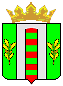 